The Inbetweeners : Team Name ............................The Inbetweeners : Team Name ............................The Inbetweeners : Team Name ............................The Inbetweeners : Team Name ............................The Inbetweeners : Team Name ............................The Inbetweeners : Team Name ............................The Inbetweeners : Team Name ............................Steve Davis won his last World Championship snooker title in 1989.Since then ten different men have won the title.Who are they : Steve Davis won his last World Championship snooker title in 1989.Since then ten different men have won the title.Who are they : 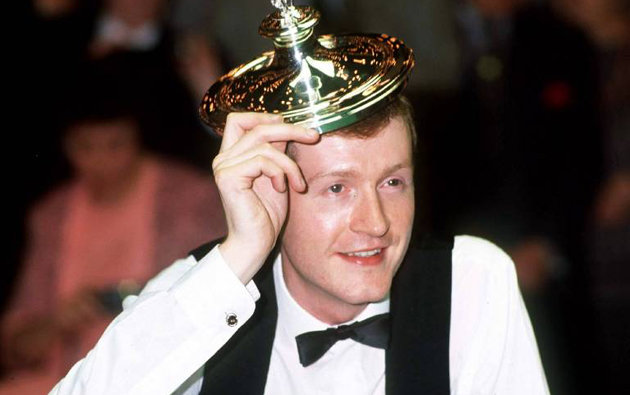 Since David Waddington left the post in November 1990, Britain has had ten ‘Home Secretaries’ (4 conservative / 6 labour).Who are they :  Since David Waddington left the post in November 1990, Britain has had ten ‘Home Secretaries’ (4 conservative / 6 labour).Who are they :  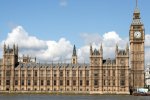 1122334455667788991010